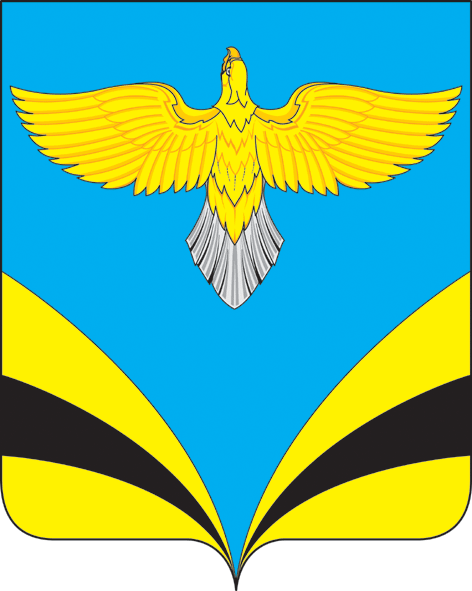 О создании комиссии по обеспечению безопасности дорожногодвижения и утверждение плана целевых мероприятийпо  безопасности дорожного движения на дорогах сельского поселения Прибой муниципального района Безенчукский на 2019 год              В целях безопасности дорожного движения на дорогах сельского поселения Прибой муниципального района Безенчукский Самарской области,  в соответствии с Федеральным  законом 131-ФЗ от 06.10.2003г.  «Об общих принципах организации местного самоуправления в Российской Федерации», руководствуясь Уставом сельского поселения Прибой муниципального района Безенчукский Самарской области                                                   ПОСТАНОВЛЯЮОтменить Постановление № 2 от 09.01.2018 г. «О создании комиссии по обеспечению безопасности дорожного движения и утверждении плана целевых мероприятий по безопасности дорожного движения на дорогах сельского поселения Прибой муниципального района Безенчукский на 2018 год». Создать комиссию по обеспечению безопасности дорожного движения на территории сельского  поселения  Прибой на 2019 г. (приложение № 1).Утвердить план целевых мероприятий  по обеспечению безопасности дорожного движения на дорогах сельского поселения Прибой муниципального района Безенчукский Самарской области на 2019 г. (приложение № 2).Опубликовать настоящее постановление в газете «Вестник сельского поселения Прибой», разместить на официальном сайте администрации сельского поселения Прибой в сети Интернет.Настоящее постановление вступает в силу на следующий день после его официального  опубликования.Контроль за  исполнением настоящего постановления  оставляю за собой. Глава сельского поселения Прибой муниципального района Безенчукский Самарской области                                                                             В.В. ПахомовИсп. С.В. Петраш т.8(84676)43310Приложение № 1к Постановлению Администрации сельского поселения Прибой муниципального района Безенчукский Самарской области от 10.01.2019 г. № 7СОСТАВКомиссии по обеспечению безопасности дорожного движения на территории сельского поселения Прибой на 2019 годПриложение № 2к Постановлению Администрации сельского поселения Прибой муниципального района Безенчукский Самарской области от 10.01.2019 г. № 7ПЛАНЦелевых мероприятий по обеспечению безопасности дорожного движения на  дорогах сельского поселения Прибой муниципального района Безенчукский Самарской области на 2019 годАДМИНИСТРАЦИЯСЕЛЬСКОГО ПОСЕЛЕНИЯ ПРИБОЙ муниципального района БезенчукскийСамарской областиПОСТАНОВЛЕНИЕот «10» января 2019 года № 71. Пахомов В.В.- Глава сельского поселения Прибой,                                                Председатель комиссии;2. Каргаев В.И.                   - Депутат Собрания представителей сельского поселения Прибой,                                                Заместитель председателя комиссии;Члены комиссии:1. Куршук А.П.             - Директор ГБОУ СОШ пос. Прибой                                      (по согласованию);                                                                2. Петраш С.В. - Специалист администрации с.п. Прибой                                     (по согласованию);3. Митрофанова Т.А.  - Делопроизводитель администрации с.п. Прибой     (по согласованию) – секретарь комиссии.                       № п/пНаименование мероприятийДатаОтветственные12341.Проведение заседания комиссии по ОБДД по вопросам:- о работе транспортных средств по расчистке улиц от снежных заносов;- рассмотрение анализа аварийности на дорогах сельского поселения Прибой  и о мерах по снижению уровня аварийности;- рассмотрение вопроса по обеспечению освещения улиц по пути следования автобусов и школьников.январь2019 г.Зам. председателякомиссии2.Проведение заседания комиссии по ОБДД по вопросам:- о результатах комплексной проверки состояния дорожной сети на территории сельского поселения  Прибой по итогам зимней эксплуатации.- о проведенных мероприятиях в учебном заведении по профилактике безопасности дорожного движенияапрель2019 г.Зам. председателякомиссии3.Проведение заседания комиссии по ОБДД по вопросам:- рассмотрение анализа аварийности на территории  сельского поселения Прибой и о мерах по снижению уровня аварийности;- о состоянии работы по обеспечению безопасности дорожного движения;- о подготовке к перевозке детей на период летних каникул;- об обеспечении учащихся школы светоотражающими элементами.июнь2019 г.Зам. председателякомиссии,директор школы4.Содержание в надлежащем состоянии дорог по маршрутам  следования рейсового и  школьных автобусов в п. Прибой  по улицам  - Школьная, Гаражная, Административная.в течениигодаАдминистрация сельского поселения Прибой5.Мероприятия по недопущению организации незаконной придорожной торговли вдоль автомобильных дорог на территории поселенияв течении годаАдминистрация сельского поселения Прибой6.Проведение заседания комиссии по ОБДД по вопросам:- о состоянии работы по обеспечению безопасности дорожного движения в поселении - организация информирования населения о действующем законодательстве, решениях, принимаемых органами местного самоуправления по вопросам безопасности дорожного движенияноябрь2019 г.Зам. председателякомиссии7.Проведение заседания комиссии по ОБДД по вопросам:- рассмотрение и утверждение плана работы комиссии по ОБДД на 2020 год;- о состоянии работы по обеспечению безопасности дорожного движения в зимний период в поселениидекабрь2019 г.  Зам. председателякомиссии